Zdravotní list táborníka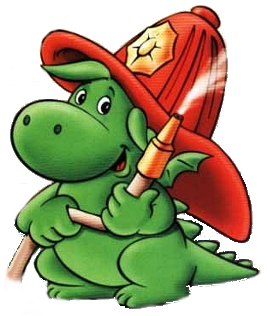 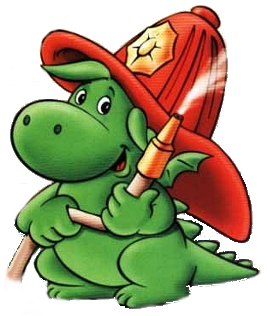 Příjmení jméno: Rodné číslo:  	Zdravotní pojišťovna: A - Upozornění od rodičů:Upozorňujeme na tyto zvláštnosti: 	Upozornění na alergie:  	Používané léky, (dávkování): Léky bude mít dítě:  u sebe (dohlíží si na užívání samo) 	 u zdravotníka tábora (dohlíží na užívání zdravotník) 	Zvláštnosti při stravování:  	Jiná sdělení: Dítě prodělalo plané neštovice: 	 ano / ne 		tetanus: poslední očkování v roce Dítě je: 		 neplavec	 začínající plavec	 plavecB - Upozornění:V některých školách je rozšířený problém s výskytem dětských vší. Před nástupem na tábor proto prosíme 
o včasnou a důkladnou kontrolu. Děkujeme za pochopení. Děti budou v průběhu tábora průběžně prohlédnuty z důvodu nadměrného výskytu klíšťat. C - Telefonické spojení na zákonné zástupce v době konání tábora:	1 . 	 2. D - Naše dítě převezme při ukončení tábora:			 osobně	 někdo jiný (jméno) E – Prohlášení zákonného zástupce dítěte:
(dle § 9 Zákona č. 258/2000 Sb., o ochraně veřejného zdraví)	Prohlašuji, že dítě: 	, narozené  		bytem: je schopno zúčastnit se dětského tábora OSH Rychnov nad Kněžnou konaného od 30. 6. do 10. 7. 2021. Čestně prohlašuji, že dítě (nebo jiná fyzická osoba přítomná na akci):netrpí nemocí nebo skrytou vadou, která by mu bránila nebo ho omezovala v provozování běžné sportovní činnosti a turistiky na táboře, podle dříve předloženého posudku lékaře o zdravotní způsobilosti,nejeví známky akutního onemocnění (například horečky nebo průjmu), vzhledem k epidemiologické situaci se rozšiřuje výčet o příznaky infekce COVD-19, tj. zvýšená teplota, horečka, kašel, dušnost, bolest v krku, bolest svalů, ztráta chuti a čichu atd.,ve 14 dnech před odjezdem nepřišlo dítě (nebo jiná osoba přítomná na akci) do styku s osobou nemocnou covid-19 nebo jiným infekčním onemocněním nebo podezřelou z nákazy a ani mu není nařízeno karanténní opatření,ve 14 dnech před odjezdem nepobývalo dítě (nebo jiná osoba přítomná na akci) v zahraničí, v případě, že ano, tak kde.že nedošlo ke změnám v lékařem potvrzených údajích ve zdravotní způsobilosti dítěte k účasti na pobytové akci. 	bylo testováno RT-PCR na průkaz SARS-CoV-2 (ne starší 7 dní) s NEGATIVNÍM výsledkem 	bylo testováno na průkaz antigenu SARS-CoV-2 (ne starší 72 hodin) s NEGATIVNÍM výsledkem	prodělalo onemocnění covid-19 do 180 dnů	očkování nejméně 22 dnů po 1. dávce	bylo testováno ve škole (ne déle 72 hodin)Jsem si vědom(a) právních následků, které by mě postihly, kdyby toto mé prohlášení nebylo pravdivé. V         dne 	
datum a podpis (nesmí být starší než 1 den před nástupem na tábor)	    podpis zákonného zástupce